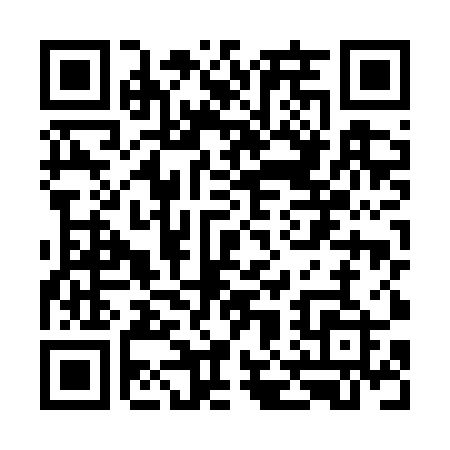 Prayer times for Bliudsukiai, LithuaniaMon 1 Apr 2024 - Tue 30 Apr 2024High Latitude Method: Angle Based RulePrayer Calculation Method: Muslim World LeagueAsar Calculation Method: HanafiPrayer times provided by https://www.salahtimes.comDateDayFajrSunriseDhuhrAsrMaghribIsha1Mon4:497:051:396:038:1410:212Tue4:467:021:386:058:1610:233Wed4:426:591:386:068:1810:264Thu4:396:571:386:088:2010:295Fri4:356:541:376:098:2210:326Sat4:316:521:376:118:2410:357Sun4:276:491:376:128:2610:388Mon4:246:471:376:148:2810:419Tue4:206:441:366:158:3010:4410Wed4:166:411:366:178:3210:4811Thu4:126:391:366:188:3410:5112Fri4:086:361:366:198:3610:5413Sat4:046:341:356:218:3810:5714Sun4:006:311:356:228:4011:0115Mon3:566:291:356:238:4211:0416Tue3:516:261:356:258:4411:0817Wed3:476:241:346:268:4611:1218Thu3:436:211:346:288:4811:1519Fri3:386:191:346:298:5011:1920Sat3:336:161:346:308:5211:2321Sun3:296:141:336:328:5411:2722Mon3:256:111:336:338:5611:3123Tue3:246:091:336:348:5811:3424Wed3:236:071:336:359:0011:3525Thu3:226:041:336:379:0211:3626Fri3:216:021:336:389:0411:3727Sat3:206:001:326:399:0611:3728Sun3:195:571:326:409:0811:3829Mon3:185:551:326:429:1011:3930Tue3:175:531:326:439:1211:40